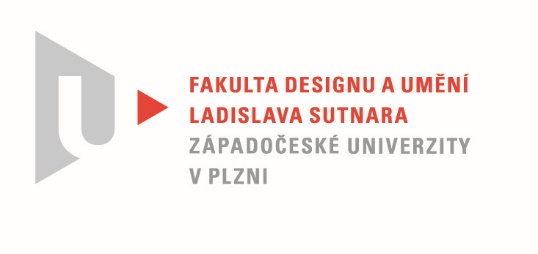 Protokol o hodnoceníkvalifikační práce Název bakalářské práce:Kdyby lidé byli vejcorodíPráci předložil student: SMÉKALOVÁAnnaStudijní obor a specializace:Multimediální design, specializace Animovaná a interaktivní tvorbaPosudek oponenta práce  Práci hodnotil: prof. akad. mal. Jiří BartaCíl práceCíl práce – animovaný „mockument“ (falešný dokument) -  podle vlastního námětu, byl splněn. Kvalita výstupu odpovídá obvyklým požadavkům kladeným na tento typ kvalifikační práce. Stručný komentář hodnotiteleÚvahy typu „co by se stalo, kdyby…“ provokují představivost a mohou vést k realistickým nebo fiktivním závěrům.  V případě bakalářské práce Anny Smékalové, se autorka pokouší o obě varianty. „Mým cílem je podat vážné téma zábavnou a poutavou formou“ říká autorka. Upřímě řečeno, samotný fakt, že jsou lidé vejcorodí na mě působí spíš podezřele, než aby provokoval k seriózním úvahám. Tak jsem projekt od začátku  chápal a doufal jsem, že bude spíš směšný a bude směřovat k absurdnímu humoru a svěrákovské mystifikaci.  Nápad, koncipovat video jako řadu krátkých  epizod, oddělených useknutým vejcem, je dobrý, jen škoda, že původní záměr – reagovat animacemi na otázky a odpovědi náhodných chodců – autorka opustila a nahradila komentářem. Věřím, ře výsledek by byl  zábavnější a vtipnější (např. Nick Park „Creatures comfort“). Kombinace kresby s reálem – působí v tomto případě násilně a místy i neesteticky (ruka se smaženými vajíčky). Švankmajerovské střihy, na které se autorka odkazuje, není snadné napodobit.V dílku je možné ocenit dobrou animaci, i suchý pseudovědecký přednes, který s videem tvoří místy vtipná spojení. Práce je autorský film, který má budoucnost na filmových přehlídkách nebo přednáškách a autorských prezentacích.Vyjádření o plagiátorstvíPráce je autorským originálem a jistě není plagiátem.4. Navrhovaná známka a případný komentářVelmi dobřeDatum: 11. 5. 2021					prof. akad. mal. Jiří  Barta